Клубный час«Поделки из соленого теста»Тема : « Поделки из соленого теста Ёжик».                                                                               Подготовила: воспитательПостойко Наталья ГригорьевнаЦель: познакомить детей с особенностями лепки из солёного теста; развивать логические способности, воспитывать трудолюбие, аккуратность; поощрять самостоятельность и творческий подход к работе; применять здоровьесберегающие технологии.Задачи:Обучающие: содействовать приобретению навыков обобщения и анализа материала, выделению основных элементов, наиболее характерных для различных представителей животного, умению соединять их с другими, создавая фантастические образы.Воспитательные: способствовать формированию экологической и нравственной культуры личности ребенка.Развивающие: создавать условия для развития интереса детей к живой природе, развития творческих способностей и фантазии. Содержание занятия. 1. Организационная часть: приветствие; проверка рабочего места и инструментов детей; повторение правил ТБ при работе с соленым тестом и рабочими инструментами.2. Основная часть.Что за колобок леснойПрокатился под соснойМышка испугалась,В норочку забралась,А лисичка тут как тут,Слюнки у нее текут...Знает:  этот  колобокБольно колет язычок,Лишь в воде его иголкиНе страшны ни ей, ни волку.Но он в воду не попалИ добычею не стал.Работа с карточками с изображением ёжика- На сегодняшнем часе мы будем лепить из теста. Рассмотрите внимательно картинки, подумайте и скажите, из каких частей состоит ёжик?  Физкультминутка тематическая.Хомка-хомка-хомячок(И. п. – стойка, руки на поясе, на каждое слово поворот вправо, влево.)Полосатенький бочок.(И. п. - основная стойка, руки вытянуты вдоль туловища-на каждый слог наклон вправо, рука правая скользит по туловищу и ноге вниз. На второй слог наклон влева, левая рука скользит вниз, правая вверх.)Хомка раненько встает.(И. п. руки вверху, потягиваются, встают на носочки.)Шейку моет.(Массируют руками шею.)Ушки трет.(Трут ушки руками.)Убирает хомка хатку.(На каждый слог движения руками вправо влево-имитация подметания метлой.)И выходит на зарядку. (Маршируют.)Раз, два, три, четыре, пять, Хомка сильным хочет стать.(На слово «раз» руки вытянуты в стороны, на слово «два» сгибаются в локте по направлению к плечам, на слово «три» руки разгибаются и т. д.)- Молодцы, ребята, веселый, сильный хомячок из вас получится.3. Практическая часть.- Изучение нового материала.Творческое задание. Выполнение поделки из соленого теста «Ежик». Дети должны придумать название своему животному. Последовательность выполнения поделки:Ход работы:1. Из кусочка теста скатываем шар2. Из шара катаем овал3. одну сторону овала подкатываем и получаем капельку4. Острый конец капельки - носик, на него лепим маленький шарик.5. К голове прилепим ушки (два маленьких треугольника)6. Иголки можно сделать из зубочисток или  спичек.Наш еж из соленого теста готов. Высушить игрушку на дощечке, раскрасить ёжика, когда высохнет. (Можно раскрасить на следующем клубном часе).- Упражнение на дыхание- Представьте, что у вас на ладони лежит кусочек ватки. Какой он по весу? Давайте на него подуем! Упражнение «Сдуй ватку» 4-5 раз.4. Заключительная часть.Выставка детских работ. Комментарии детей. Самоанализ работ. Анализ работ педагогом.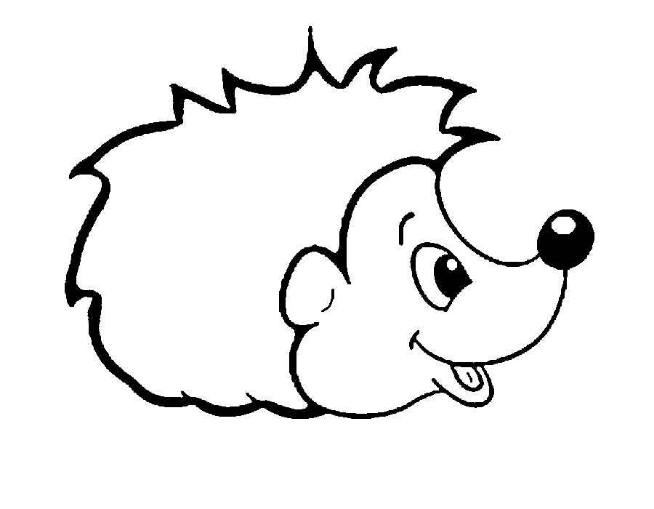 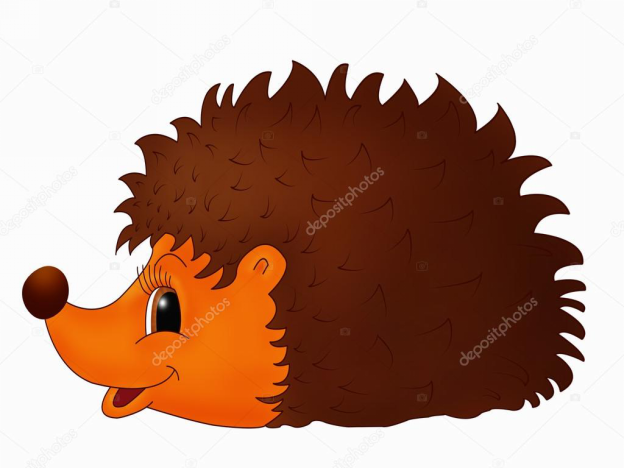 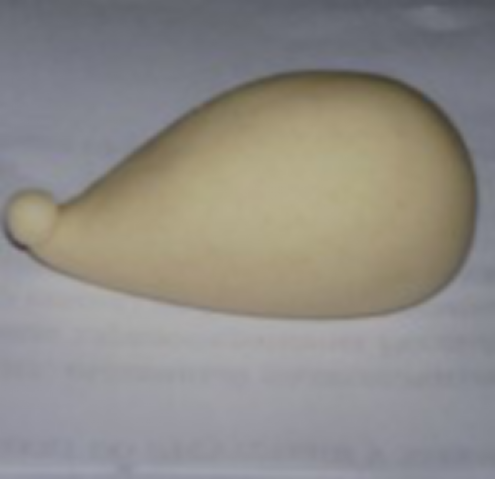 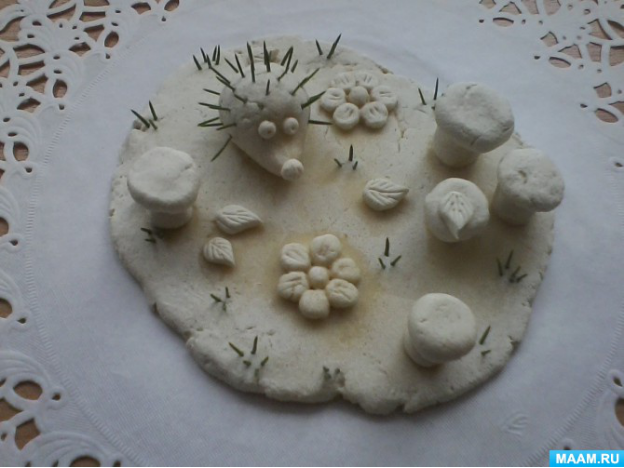 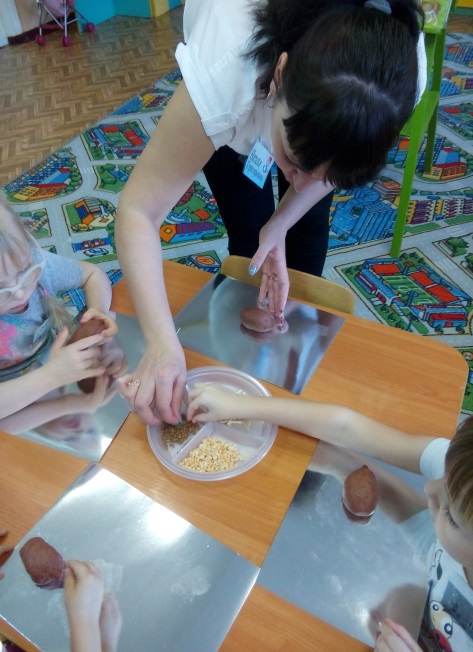 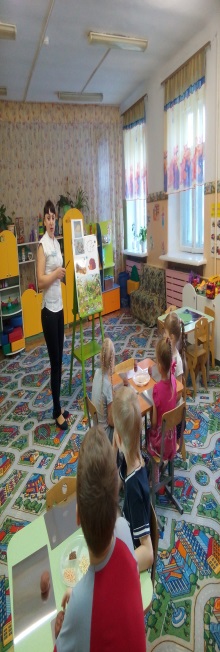 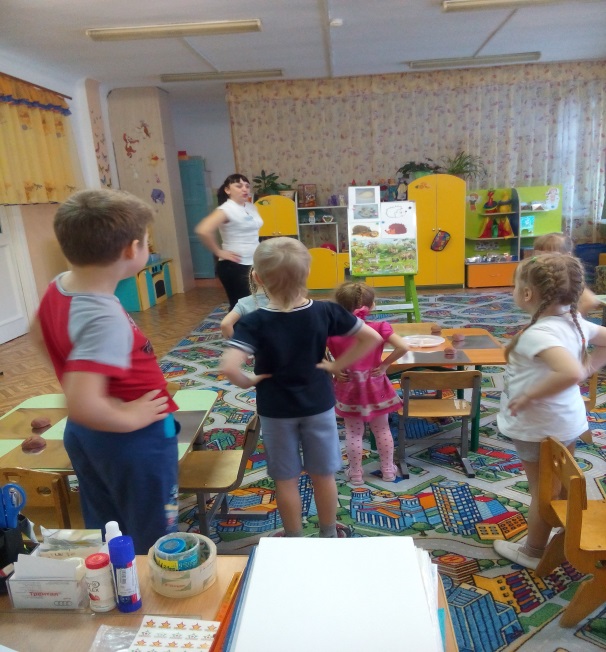 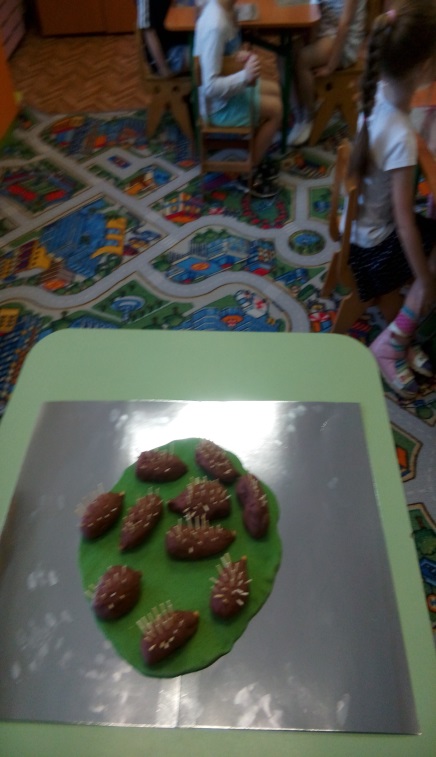 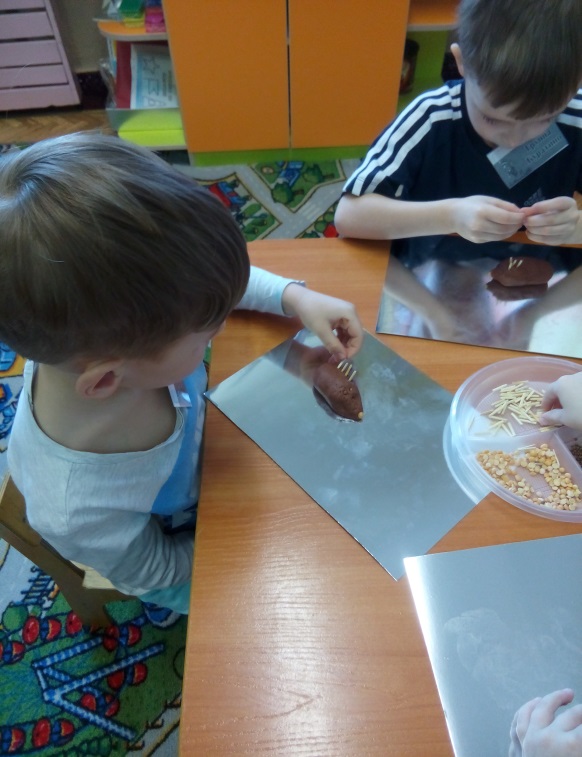 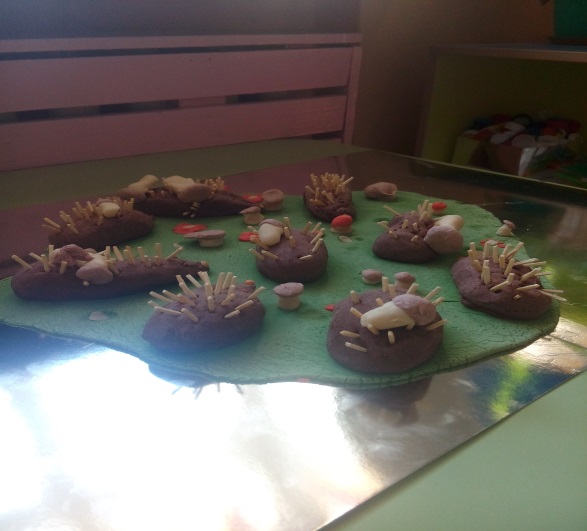 